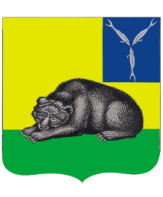 ВОЛЬСКОЕ МУНИЦИПАЛЬНОЕ СОБРАНИЕВОЛЬСКОГО МУНИЦИПАЛЬНОГО РАЙОНАСАРАТОВСКОЙ ОБЛАСТИ Р Е Ш Е Н И Еот  28.12.2018 г.                           №   5/37-279                                 г. Вольск«Об утверждении Плана работыВольского муниципального Собрания на 2019 год»     В соответствии со ст.19 Устава Вольского муниципального района Саратовской  области, Вольское муниципальное СобраниеРЕШИЛО:Утвердить План работы Вольского муниципального Собрания на 2019 год (Приложение).Контроль за исполнением настоящего Решения возложить на Председателя Вольского муниципального Собрания.План работы направить Главе Вольского муниципального района для организации подготовки и исполнения соответствующих пунктов Плана.Настоящее решение вступает в силу с момента принятия.Председатель  Вольскогомуниципального Собрания                                                      О.А. КирсановаПриложение к решениюВольского муниципального Собранияот 28.12.2018г. № 5/37-279План работы Вольского муниципального Собранияна 2019 годВерно:Начальник отделамуниципального Собрания                                             					                                Т.Е. Помякушина                                                                               № п/пНаименование  вопросовСрок рассмотре-нияОтветственный за подготовку вопроса Ответственный за внесение и рассмотрение вопроса 12345Вопросы для рассмотрения на заседаниях муниципального СобранияВопросы для рассмотрения на заседаниях муниципального СобранияВопросы для рассмотрения на заседаниях муниципального СобранияВопросы для рассмотрения на заседаниях муниципального СобранияВопросы для рассмотрения на заседаниях муниципального Собрания1Отчет об итогах оперативно-служебной деятельности отдела МВД России по Вольскому району Саратовской области за 2018 год.январьОМВД (по согласованию)Председатель муниципального Собрания2Час администрации «О работе управления культуры и кино по проведению «Года театра». февральСовместное заседание с депутатами Совета МО г.Вольск.Администрация Вольского муниципального районаПредседатель муниципального Собрания3Отчет о работе контрольно-счетной комиссии Вольского муниципального района за 2018 год.февральСовместное заседание с депутатами Совета МО г.Вольск.Контрольно-счетная комиссия Вольского муниципального районаПредседатель муниципального Собрания422 марта - Всемирный день водных ресурсов  (День воды).О работе по паспортизации родников Вольского района. Подведение итогов конкурса «Родники земли Вольска» за 2018 год.мартУправление культуры и кино администрации Вольского муниципального районаПредседатель муниципального Собрания521 апреля 2018 года - День местного самоуправления. 27 апреля 2018 года - День российского парламентаризма.Об отчёте Главы Вольского муниципальногорайона об итогах социально – экономического развития Вольского муниципального района  за  2018 год, задачах на  2019 год.апрельАдминистрация Вольского муниципального районаГлава Вольского муниципального района6Отчет о деятельности Вольского муниципального Собрания за 2018 год.апрельВольское муниципальное Собрание Председатель муниципального Собрания 7Час администрации «О работе отдела организационной работы».майСовместное заседание с депутатами  Совета МО г.Вольск.Администрация Вольского муниципального районаПредседатель муниципального Собрания8Час администрации «О работе отдела контрольной работы».сентябрьСовместное заседание с депутатами Совета МО г.Вольск.Администрация Вольского муниципального районаПредседатель муниципального Собрания9Час администрации «О работе управления организации закупок для муниципальных нужд».ноябрьСовместное заседание с депутатами  Совета МО г.Вольск.Администрация Вольского муниципального районаПредседатель муниципального Собрания10О плане работы Вольского муниципального Собрания на 2020 год.декабрьВольское муниципальное СобраниеПредседатель муниципального Собрания11О почетном гражданине Земли Вольской.декабрьВольское муниципальное СобраниеПредседатель муниципального Собрания12О награждении Почетной грамотой ВМС.в течение годаВольское муниципальное СобраниеПредседатель муниципального Собрания13О внесении изменений и дополнений в нормативно-правовые акты Вольского муниципального Собрания в соответствии с изменениями в действующем законодательстве.по мере необходимостиАдминистрация Вольского муниципального районаВольское муниципальное СобраниеПредседатель муниципального Собрания14Вопросы, вносимые депутатскими комиссиями по  инициативе депутатов Собрания.по мере поступленияВольское муниципальное СобраниеПредседатель муниципального СобранияВопросы для рассмотрения на заседаниях  комиссий Вопросы для рассмотрения на заседаниях  комиссий Вопросы для рассмотрения на заседаниях  комиссий Вопросы для рассмотрения на заседаниях  комиссий Вопросы для рассмотрения на заседаниях  комиссий Депутатская комиссия по социальным вопросам, местному самоуправлению, межмуниципальному сотрудничеству, вопросам жизнедеятельности муниципального районаДепутатская комиссия по социальным вопросам, местному самоуправлению, межмуниципальному сотрудничеству, вопросам жизнедеятельности муниципального районаДепутатская комиссия по социальным вопросам, местному самоуправлению, межмуниципальному сотрудничеству, вопросам жизнедеятельности муниципального районаДепутатская комиссия по социальным вопросам, местному самоуправлению, межмуниципальному сотрудничеству, вопросам жизнедеятельности муниципального районаДепутатская комиссия по социальным вопросам, местному самоуправлению, межмуниципальному сотрудничеству, вопросам жизнедеятельности муниципального района1О реализации муниципальной программы "Об участии в профилактике правонарушений на территории  Вольского муниципального района Саратовской области в 2019-2021 г.г.".январьАдминистрация Вольского муниципального районаПредседатель депутатской комиссии по социальным вопросам, местному самоуправлению, межмуниципальному сотрудничеству, вопросам жизнедеятельности муниципального района2Об исполнении рекомендаций депутатов  муниципального Собрания за 2018 год.январьВольское муниципальное СобраниеПредседатель депутатской комиссии по социальным вопросам, местному самоуправлению, межмуниципальному сотрудничеству, вопросам жизнедеятельности муниципального района3О реализации муниципальной программы "Профилактика терроризма и экстремизма в   Вольском муниципальном районе Саратовской области на 2017-2019 годы".февральАдминистрация Вольского муниципального районаПредседатель депутатской комиссии по социальным вопросам, местному самоуправлению, межмуниципальному сотрудничеству, вопросам жизнедеятельности муниципального района4.О реализации мероприятий по обеспечению безопасности образовательных организаций.февральСовместное заседание с депутатами Совета МО г.Вольск.Администрация Вольского муниципального районаПредседатель депутатской комиссии по социальным вопросам, местному самоуправлению, межмуниципальному сотрудничеству, вопросам жизнедеятельности муниципального района5.О работе по обеспечению населения транспортными услугами и организации транспортного обслуживания населениямартСовместное заседание с депутатами Совета МО г.Вольск.Администрация Вольского муниципального районаПредседатель депутатской комиссии по социальным вопросам, местному самоуправлению, межмуниципальному сотрудничеству, вопросам жизнедеятельности муниципального района6.Об исполнении полномочий по формированию и содержанию муниципального архива, включая хранение архивных фондов поселений.мартСовместное заседание с депутатами Совета МО г.Вольск.Администрация Вольского муниципального районаПредседатель депутатской комиссии по социальным вопросам, местному самоуправлению, межмуниципальному сотрудничеству, вопросам жизнедеятельности муниципального района7.О работе регионального оператора по сбору твёрдых бытовых отходов. О работе по благоустройству и улучшению санитарного состояния населенных пунктов Вольского  муниципального района.апрельСовместное заседание с депутатами Совета МО г.Вольск.Администрация Вольского муниципального районаПредседатель депутатской комиссии по социальным вопросам, местному самоуправлению, межмуниципальному сотрудничеству, вопросам жизнедеятельности муниципального района8.О состоянии воинских захоронений и памятников защитникам Отечества на территории Вольского района в рамках к подготовке к 75-летию Великой Победы.апрельСовместное заседание с депутатами Совета МО г.Вольск.Администрация Вольского муниципального районаПредседатель депутатской комиссии по социальным вопросам, местному самоуправлению, межмуниципальному сотрудничеству, вопросам жизнедеятельности муниципального района9.О реализации мероприятий по обеспечению пожарной безопасности на территории ВМР и соблюдении режима пожарной безопасности на территории ВМР.майАдминистрация Вольского муниципального районаПредседатель депутатской комиссии по социальным вопросам, местному самоуправлению, межмуниципальному сотрудничеству, вопросам жизнедеятельности муниципального района10.Об организации водоснабжения населения и  водоотведения на  территории Вольского муниципального района.майСовместное заседание с депутатами Совета МО г.Вольск.Администрация Вольского муниципального районаПредседатель депутатской комиссии по социальным вопросам, местному самоуправлению, межмуниципальному сотрудничеству, вопросам жизнедеятельности муниципального района11.О развитии реабилитационной помощи в Вольском здравоохранении.июньСовместное заседание с депутатами Совета МО г.Вольск.Главный врач районной больницыПредседатель депутатской комиссии по социальным вопросам, местному самоуправлению, межмуниципальному сотрудничеству, вопросам жизнедеятельности муниципального района12.О муниципальном контроле за эффективностью использования муниципального жилья на территории Вольского муниципального района.июльСовместно с депутатами Совета МО г. ВольскАдминистрация Вольского муниципального районаПредседатель депутатской комиссии по социальным вопросам, местному самоуправлению, межмуниципальному сотрудничеству, вопросам жизнедеятельности муниципального района13.Об исполнении полномочий, направленных на укрепление межнационального и межконфессионального согласия, поддержку и развитие языков и культуры народов Российской Федерации, проживающих на территории муниципального района, реализацию прав национальных меньшинств, обеспечение социальной и культурной адаптации мигрантов, профилактику межнациональных (межэтнических) конфликтов.июльСовместное заседание с депутатами Совета МО г.Вольск.Администрация Вольского муниципального районаПредседатель депутатской комиссии по социальным вопросам, местному самоуправлению, межмуниципальному сотрудничеству, вопросам жизнедеятельности муниципального района14.О реализации муниципальной программы "Развитие внутреннего и въездного туризма в Вольском муниципальном районе на 2017-2019 г.г.".О развитии сельского туризма.сентябрьСовместное заседание с депутатами Совета МО г.Вольск.Администрация Вольского муниципального районаПредседатель депутатской комиссии по социальным вопросам, местному самоуправлению, межмуниципальному сотрудничеству, вопросам жизнедеятельности муниципального района15.О возможностях образовательных организаций в профориентационном самоопределении школьников.октябрьСовместное заседание с депутатами Совета МО г.Вольск.Администрация Вольского муниципального районаПредседатель депутатской комиссии по социальным вопросам, местному самоуправлению, межмуниципальному сотрудничеству, вопросам жизнедеятельности муниципального района16.О результатах независимой оценки качества работы муниципальных учреждений.ноябрьСовместное заседание с депутатами Совета МО г.Вольск.Администрация Вольского муниципального района,Общественная палата ВМРПредседатель депутатской комиссии по социальным вопросам, местному самоуправлению, межмуниципальному сотрудничеству, вопросам жизнедеятельности муниципального района17.О мероприятиях по организации ритуальных услуг и содержанию мест захоронения.ноябрьСовместное заседание с депутатами Совета МО г.Вольск.Администрация Вольского муниципального районаПредседатель депутатской комиссии по социальным вопросам, местному самоуправлению, межмуниципальному сотрудничеству, вопросам жизнедеятельности муниципального района18.22 декабря - День энергетика.О реализации долгосрочной  муниципальной целевой программы "Энергосбережение и повышение энергетической эффективности  в Вольском муниципальном районе на период до 2020 года.".О результатах работы по  энергосбережению, в том числе в бюджетных учреждениях.декабрьАдминистрация Вольского муниципального районаПредседатель депутатской комиссии по социальным вопросам, местному самоуправлению, межмуниципальному сотрудничеству, вопросам жизнедеятельности муниципального района19.Утверждение структуры администрации Вольского  муниципального района.по мере необходимостиАдминистрация Вольского муниципального районаПредседатель депутатской комиссии по социальным вопросам, местному самоуправлению, межмуниципальному сотрудничеству, вопросам жизнедеятельности муниципального районаДепутатская комиссия по бюджетно-финансовой политике, налогам, использованию собственности муниципального района, поддержке малого и среднего бизнеса, развитию сельскохозяйственного производства и рынка сельскохозяйственной продукцииДепутатская комиссия по бюджетно-финансовой политике, налогам, использованию собственности муниципального района, поддержке малого и среднего бизнеса, развитию сельскохозяйственного производства и рынка сельскохозяйственной продукцииДепутатская комиссия по бюджетно-финансовой политике, налогам, использованию собственности муниципального района, поддержке малого и среднего бизнеса, развитию сельскохозяйственного производства и рынка сельскохозяйственной продукцииДепутатская комиссия по бюджетно-финансовой политике, налогам, использованию собственности муниципального района, поддержке малого и среднего бизнеса, развитию сельскохозяйственного производства и рынка сельскохозяйственной продукцииДепутатская комиссия по бюджетно-финансовой политике, налогам, использованию собственности муниципального района, поддержке малого и среднего бизнеса, развитию сельскохозяйственного производства и рынка сельскохозяйственной продукции1.О реализации муниципальной программы «Формирование комфортной городской среды муниципального образования город Вольск на 2019-2022 годы». О планируемых мероприятиях программы на 2019 год в Вольском муниципальном районе.январьСовместное заседание с депутатами Совета МО г.Вольск.Администрация Вольского муниципального районаПредседатель депутатской комиссии по бюджетно-финансовой политике, налогам, использованию собственности муниципального района, поддержке малого и среднего бизнеса, развитию сельскохозяйственного производства и рынка сельскохозяйственной продукции 2.О реализации муниципальной программы «Развитие сельского хозяйства и регулирование рынков сельскохозяйственной продукции, сырья и продовольствия в Вольском муниципальном районе Саратовской области  на 2013-2020 годы». Об итогах работы сельхозтоваропроизводителей Вольского  муниципального района за 2018 .О кадровом обеспечении агропромышленного комплекса района и привлечении молодых специалистов.февральАдминистрация Вольского муниципального районаПредседатель депутатской комиссии по бюджетно-финансовой политике, налогам, использованию собственности муниципального района, поддержке малого и среднего бизнеса, развитию сельскохозяйственного производства и рынка сельскохозяйственной продукции3.Об участии Вольского муниципального района в государственных и региональных программах.мартСовместное заседание с депутатами Совета МО г.Вольск.Администрация Вольского муниципального районаПредседатель депутатской комиссии по бюджетно-финансовой политике, налогам, использованию собственности муниципального района, поддержке малого и среднего бизнеса, развитию сельскохозяйственного производства и рынка сельскохозяйственной продукции4.О реализации муниципальной программы «Развитие  и поддержка малого и среднего предпринимательства в Вольском муниципальном районе на 2012-2020 годы».О государственной поддержке субъектов малого и среднего предпринимательства на территории района и эффективности расходования предоставленных средств и займов.апрельСовместное заседание с депутатами Совета МО г.Вольск.Администрация Вольского муниципального районаПредседатель депутатской комиссии по бюджетно-финансовой политике, налогам, использованию собственности муниципального района, поддержке малого и среднего бизнеса, развитию сельскохозяйственного производства и рынка сельскохозяйственной продукции5. О ходе исполнения бюджета  Вольского муниципального района за 1 квартал 2019 года.апрельАдминистрация Вольского муниципального районаПредседатель депутатской комиссии по бюджетно-финансовой политике, налогам, использованию собственности муниципального района, поддержке малого и среднего бизнеса, развитию сельскохозяйственного производства и рынка сельскохозяйственной продукции 6.О ходе капитального ремонта многоквартирных домов.майСовместное заседание с депутатами Совета МО г.Вольск.Администрация Вольского муниципального районаПредседатель депутатской комиссии по бюджетно-финансовой политике, налогам, использованию собственности муниципального района, поддержке малого и среднего бизнеса, развитию сельскохозяйственного производства и рынка сельскохозяйственной продукции7.Об утверждения отчета об исполнении бюджета Вольского муниципального района за 2018 год.майАдминистрация Вольского муниципального районаПредседатель депутатской комиссии по бюджетно-финансовой политике, налогам, использованию собственности муниципального района, поддержке малого и среднего бизнеса, развитию сельскохозяйственного производства и рынка сельскохозяйственной продукции8.О работе управляющих компаний по вопросам обслуживания жилищного фонда.майСовместное заседание с депутатами Совета МО г.Вольск.Администрация Вольского муниципального районаПредседатель депутатской комиссии по бюджетно-финансовой политике, налогам, использованию собственности муниципального района, поддержке малого и среднего бизнеса, развитию сельскохозяйственного производства и рынка сельскохозяйственной продукции9.О реализации муниципальной программы "Обеспечение жильём молодых семей".июньСовместное заседание с депутатами Совета МО г.Вольск.Администрация Вольского муниципального районаПредседатель депутатской комиссии по бюджетно-финансовой политике, налогам, использованию собственности муниципального района, поддержке малого и среднего бизнеса, развитию сельскохозяйственного производства и рынка сельскохозяйственной продукции10.О ходе исполнения бюджета  Вольского муниципального района за 1 полугодие 2019 года.июльАдминистрация Вольского муниципального районаПредседатель депутатской комиссии по бюджетно-финансовой политике, налогам, использованию собственности муниципального района, поддержке малого и среднего бизнеса, развитию сельскохозяйственного производства и рынка сельскохозяйственной продукции11.Реализация мероприятий по поддержке начинающих фермеров и развитие семейных животноводческих ферм на территории Вольского муниципального района.сентябрьАдминистрация Вольского муниципального районаПредседатель депутатской комиссии по бюджетно-финансовой политике, налогам, использованию собственности муниципального района, поддержке малого и среднего бизнеса, развитию сельскохозяйственного производства и рынка сельскохозяйственной продукции12.О ходе исполнения бюджета  Вольского муниципального района за 9 месяцев 2019 года.октябрьАдминистрация Вольского муниципального районаПредседатель депутатской комиссии по бюджетно-финансовой политике, налогам, использованию собственности муниципального района, поддержке малого и среднего бизнеса, развитию сельскохозяйственного производства и рынка сельскохозяйственной продукции13.1 ноября - День судебного пристава.21ноября - День работников налоговой службы.О деятельности налоговой службы по работе с налоговыми недоимками (по местному бюджету) и деятельности  службы судебных приставов по взысканию задолженностей.ноябрьСовместное заседание с депутатами Совета МО г.Вольск.Администрация Вольского муниципального районаПредседатель депутатской комиссии по социальным вопросам, местному самоуправлению, межмуниципальному сотрудничеству, вопросам жизнедеятельности муниципального района14.Об утверждении дополнительных соглашений о передаче осуществления части полномочий по решению вопросов местного значения от органов местного самоуправления поселений органам местного самоуправления Вольского муниципального района на 2020 год.ноябрьАдминистрация Вольского муниципального районаПредседатель депутатской комиссии по бюджетно-финансовой политике, налогам, использованию собственности муниципального района, поддержке малого и среднего бизнеса, развитию сельскохозяйственного производства и рынка сельскохозяйственной продукции15.Об утверждении дополнительных соглашений о передаче осуществления части полномочий по решению вопросов местного значения от органов местного самоуправления Вольского муниципального района органам местного самоуправления поселений на 2020 год.ноябрьАдминистрация Вольского муниципального районаПредседатель депутатской комиссии по бюджетно-финансовой политике, налогам, использованию собственности муниципального района, поддержке малого и среднего бизнеса, развитию сельскохозяйственного производства и рынка сельскохозяйственной продукции16.Об утверждении Соглашений о передаче контрольно-счетному органу Вольского муниципального района полномочий контрольно-счетного органа поселений по осуществлению местного финансового контроля. ноябрьАдминистрация Вольского муниципального районаПредседатель депутатской комиссии по бюджетно-финансовой политике, налогам, использованию собственности муниципального района, поддержке малого и среднего бизнеса, развитию сельскохозяйственного производства и рынка сельскохозяйственной продукции17.Об утверждении бюджета Вольского муниципального района на 2020 год.декабрьАдминистрация Вольского муниципального районаВольское муниципальное СобраниеПредседатель депутатской комиссии по бюджетно-финансовой политике, налогам, использованию собственности муниципального района, поддержке малого и среднего бизнеса, развитию сельскохозяйственного производства и рынка сельскохозяйственной продукции18.О внесении изменений в решение Вольского муниципального Собрания «О бюджете на 2019 год и плановый период 2020 и 2021 годов». по мере необходимостиАдминистрация Вольского муниципального районаПредседатель депутатской комиссии по бюджетно-финансовой политике, налогам, использованию собственности муниципального района, поддержке малого и среднего бизнеса, развитию сельскохозяйственного производства и рынка сельскохозяйственной продукции19.Утверждение внесения изменений в генеральные планы поселений Вольского  муниципального района.по мере необходимостиАдминистрация Вольского муниципального районаПредседатель депутатской комиссии по бюджетно-финансовой политике, налогам, использованию собственности муниципального района, поддержке малого и среднего бизнеса, развитию сельскохозяйственного производства и рынка сельскохозяйственной продукции20.Внесение изменений в Устав Вольского  муниципального района.по мере необходимостиВольское муниципальное СобраниеПредседатель депутатской комиссии по бюджетно-финансовой политике, налогам, использованию собственности муниципального района, поддержке малого и среднего бизнеса, развитию сельскохозяйственного производства и рынка сельскохозяйственной продукцииОрганизационно-методическая работа Вольского муниципального СобранияОрганизационно-методическая работа Вольского муниципального СобранияОрганизационно-методическая работа Вольского муниципального СобранияОрганизационно-методическая работа Вольского муниципального СобранияОрганизационно-методическая работа Вольского муниципального Собрания1.Участие депутатов Вольского  муниципального Собрания в семинарах, конференциях.в течение годаВольское муниципальное СобраниеОтдел юридического и технического обеспечения муниципального Собрания2.Работа депутатов в избирательных округах, встречи и отчеты перед избирателями.в течение годаВольское муниципальное Собрание, депутатская фракцияРуководитель фракции3.Прием граждан. (по графику)Общественная приёмная Партии "ЕДИНАЯ РОСИЯ",  депутатыРуководитель общественной приёмной4.Участие депутатов в организации и проведении торжественных мероприятий для жителей Вольского  муниципального района (в своих округах).в течение годаВольское муниципальное СобраниеОтдел юридического и технического обеспечения муниципального Собрания5.Рассмотрение заявлений и обращений граждан.по мере поступленияВольское муниципальное Собрание, депутатыОтдел юридического и технического обеспечения муниципального Собрания6.Осуществление контроля за исполнением решений Вольского муниципального Собрания.в течение годаВольское муниципальное СобраниеОтдел юридического и технического обеспечения муниципального Собрания7.Осуществление консультативной работы депутатам муниципального Собрания и депутатам поселений муниципального района  по предоставлению сведений о доходах, расходах, об имуществе и обязательствах имущественного характера.по мере необходимостиВольское муниципальное СобраниеОтдел юридического и технического обеспечения муниципального Собрания